АДМИНИСТРАЦИЯ ЛОГОВСКОГО СЕЛЬСКОГО ПОСЕЛЕНИЯКАЛАЧЁВСКОГО  МУНИЦИПАЛЬНОГО РАЙОНАВОЛГОГРАДСКОЙ  ОБЛАСТИ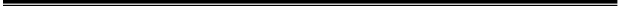 ПОСТАНОВЛЕНИЕот    20  июля 2017  г. №  55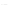 О проведении открытого конкурса по отбору управляющей организациидля управления  многоквартирным домом В соответствии с требованиями Федеральной антимонопольной службы по Волгоградской области, Постановлением Правительства РФ от 6 февраля 2006 г. № 75 «О порядке проведения органом местного самоуправления открытого конкурса по отбору управляющей организации для управления многоквартирным домом», руководствуясь Уставом Логовского сельского поселения,ПОСТАНОВЛЯЮ:          1. Утвердить Извещение о проведении открытого конкурса по отбору управляющей организации для управления  многоквартирным домом в Логовского сельского поселении (далее – Извещение) в соответствии с приложением № 1 к настоящему Постановлению.        2. Утвердить конкурсную документацию на проведение открытого конкурса по отбору управляющей организации для управления  многоквартирным домом в Логовского сельского поселении в соответствии с приложением № 2.       3. Разместить конкурсную документацию на сайте www.torgi.gov.ru одновременно с извещением о проведении конкурса.       4. Разъяснить собственникам помещений в многоквартирном доме, в отношении которого объявлен конкурс, что в случае выбора ими самостоятельно способа управления многоквартирным домом, конкурс в отношении их дома не проводится.      5. Контроль за исполнением настоящего постановления оставляю за собой.      6. Настоящее Постановление вступает в силу со дня подписания и подлежит официальному обнародованию.Зам.Главы Логовского сельского   поселения 							И.В.Куликова